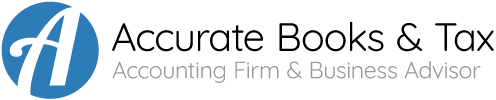 NEW CLIENT QUESTIONNAIREThank you for your interest in our services.  Our mission is to provide SUCCESS BUILDING business strategies and accurate outsourced management accounting services to small businesses and professionals.  We want to make sure that you get the accounting firm that is the best fit for your needs, even if that fit is not with our firm.  To that end, we have created this New Client Questionnaire so we can get a clear idea of where you are starting from on your business journey and where you would like to go.We are interested in focusing on long-term business relationships with our clients and partnering with you on your journey to SUCCESS!We are a QuickBooks Online Certified Pro Advisor, a Certified Public Bookkeeper, and we are an Accredited Tax Advisor with over thirty years diversified experience and we look forward to learning  more about you and your business.  Once you have filled out this New Client Questionnaire, we will be in touch with you in 2-3 business days.Please complete all 25 questions that follow, Thank you for your assistance.1 Your Name: ___________________________________________________2 Your Business Name: ____________________________________________3 What Industry Are You In: _________________________________________4 Are You The Primary Decision Maker:  Yes ______   No   _____4a If not, who is, and what is your role? _______________________________________________________________________________________________5 Phone: _______________________________6 Email:  ________________________________Mailing Address:  ________________________________________                                ________________________________________


                                ________________________________________7 Your Business Entity Type:     LLC   ___     S Corp   ___     Sole Proprietor   ___     C Corp   ___      Other, Explain   __________________________________________8 How many years have you been in Business?  ___________________9 What size is your Business in number of people?     ___   Just me, Owner/Operator     ___   Partnership     ___   1-2 Employees     ___   3-15 Employees     ___   more than 15 Employees     ___   Other, Explain ___________________________________________10 What size is your business in Annual sales?     ___   Brand New Startup-No sales yet     ___   Under $100,000     ___   Between $100,000 - $500,000     ___   Between $500,000 - $1 million     ___   Over $1 million in annual sales11 Are you looking to grow?  Yes   ____     No   ___12 If yes, what is your target?           Annual Sales   ________________          Annual Revenue   _____________13 Describe your business  ---  what do you do?   ______________________________________________________________________________________________________________________________________13a Who do you serve?   _____________________________________________________________________________________________________________________________________13b What do you charge?   ____________________________________________14 How “coachable” are you and are you open to change?                               1            2            3           4           5Not Interested   ___       ___       ____      ____     ____   Very Interested15 What are your least favorite parts of being a business owner?___________________________________________________________________16 How involved are you in your current bookkeeping process?     ___   Very Involved     ___   Moderately Involved     ___   Would like to be more involved     ___   Would like to be less involved17 Are you a procrastinator?   ___   Yes    ___   No    ___   Undecided18 What, if any, software systems do you use?     ___    QuickBooks Online     ___    other QuickBooks     ___    Another cloud bases system      ___   other Desktop system     ___   other, explain   _____________________________________19 Do you use PC or Mac Operating System?   _____________________20 What kind of Accounting/Bookkeeping services are you looking for?     Pick as many as you like:   ___    Total outsourcing of Accounting/Bookkeeping function   ___    Your involvement in cash in (income) and cash out (expenses)   ___    regularly monthly maintenance---have us keep your books up to date                                    On a regular monthly schedule    ___   Controllership---temporary or part-time    ___    Payroll service---full sevice     ___   Budget service    ___    other, please explain   ____________________________________21 How urgent is your timeline need?     My Books are            1            2            3            4            5            My Books are               Relatively up        ___       ___        ___         ___        ___      Unorganized and               up to date                                                                                    not up to date—Help!22 Have you worked with an Accountant/Bookkeeper before?     _____   Yes     _____   No22a If Yes, what was your experience like---feel free to give both positive and negative responses   _____________________________________________________________________________________________________________________________________________________________________________________________________23 Who prepares your taxes and when was the last time they were filed?________________________________________________________________________________________________________________________________24 How did you hear about Accurate Books and Tax?      ___   Website     ___   Web Search     ___   Personal Referral     ___   QuickBooks Pro Advisory Directory     ___   other, please explain   _____________________________________24a If a Personal Referral, who should we thank? ______________________24b If you found us by a web search, what key words did you use in your search that led you to Accurate Books and Tax?   ______________________________________________________________________________________________25 Is there anything else you would like to add concerning what you are looking for in your search for an Accounting/Bookkeeping Firm? Also, you may add any questions, comments, and feedback.__________________________________________________________________________________________________________________________________________________________________________________________________